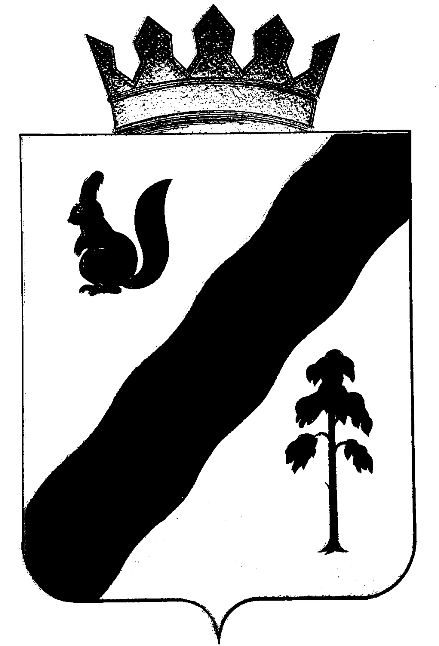 АДМИНИСТРАЦИЯ ГАЙНСКОГО МУНИЦИПАЛЬНОГО РАЙОНАПОСТАНОВЛЕНИЕО внесении изменений  в  постановление администрации Гайнского муниципального района от 02.11.2011 № 447 «Об утверждении муниципального   целевого    проекта «Территория безопасности на 2012-2016годы»            В соответствии с Уставом Гайнского муниципального района на основании Положения о бюджетном процессе в Гайнском муниципальном районе, утвержденного решением Земского собрания Гайнского муниципального района от 23.11.2007 № 188 (в последующих редакциях),  администрация Гайнского муниципального районаПОСТАНОВЛЯЕТ:1.Внести в муниципальный  целевой проект (далее – Проект) «Территория безопасности  на 2012-2016 годы», утвержденный постановлением администрации Гайнского муниципального района от 02.11.2011 № 447 следующие изменения:       1. 1. В разделе «Исполнители Проекта» абзац №3 изложить в новой редакции: Муниципальное бюджетное образовательное учреждение дополнительного образования       1.2. Раздел «Задачи Проекта»  изложить в  новой  редакции: «Создание единой системы профилактической работы по детской безопасности, объединяющую деятельность управления образования Гайнского муниципального района, учреждение дополнительного образования,  родителей, сотрудников средств массовой информации, Отделения ГИБДД отделения полиции (дислокация п. Гайны) МО МВД России «Кочевский» и Отдела по надзорной деятельности Гайнского муниципального района».         1.3 Раздел  «Объемы и источники финансирования мероприятий        Проекта» изложить в новой редакции : 735,8  тыс. рублей - бюджет Гайнского   муниципального района  на 5 лет реализации Проекта.     1. 4. Раздел  Проекта «Мероприятия, объемы и источники финансирования» изложить  в новой редакции согласно приложению (Приложение 1)         1. 5. Раздел  Проекта «Развитие материально-технической базы»  изложить в  новой редакции  согласно приложению.(Приложение 2)         1.6. Пункт «Необходимое финансирование по годам» изложить  в новой редакции:           2012г- 109,1 тыс.руб           2013г-110,1 тыс.руб           2014г- 155,6тыс.руб           2015-  170,0 тыс.руб          2016г- 191,0  тыс.руб              Всего на реализацию Проекта за 5 лет-  735,8  тыс. рублей2.Настоящее постановление вступает в силу с момента подписания.    Глава муниципального района – глава  администрации       Гайнского муниципального района                     В.В. Исаев                                                     								Приложение №1     		Утверждено постановлением администрации Гайнского муниципального района от 25.11.2013 № 547Мероприятия, объемы и источники финансированияПеречень программных мероприятий: 	Перечень программных мероприятий состоит из семи направлений:  - проведение районных мероприятий с интеллектуально одаренными учащимися;  - проведение районных мероприятий с творчески одаренными учащимися;  - проведение районных  спортивных мероприятий;  - развитие материально-технической базы;  - развитие кадрового потенциала;  - материальная и моральная поддержка одаренных детей; Приложение № 2Утверждено постановлением администрации Гайнского муниципального района от 25.11.2013 г. №547Развитие материально-технической базы25.11.2013№ 547№НаправлениеСрокиФинансирование ( руб.)Финансирование ( руб.)Финансирование ( руб.)Финансирование ( руб.)Финансирование ( руб.)Исполнители№НаправлениеСроки20122013201420152016Исполнители1234567891. Нормативно-правовое регулирование работы с одарёнными детьми1. Нормативно-правовое регулирование работы с одарёнными детьми1. Нормативно-правовое регулирование работы с одарёнными детьми1. Нормативно-правовое регулирование работы с одарёнными детьми1. Нормативно-правовое регулирование работы с одарёнными детьми1. Нормативно-правовое регулирование работы с одарёнными детьми1. Нормативно-правовое регулирование работы с одарёнными детьми1. Нормативно-правовое регулирование работы с одарёнными детьми1. Нормативно-правовое регулирование работы с одарёнными детьмиСоздание и обновление банка муниципальной нормативно-правовой документации по организации работы по настоящему Проекту2012Без финансированияБез финансированияБез финансированияБез финансированияБез финансированияУчреждение дополнительного образования  2Составление и утверждение плана-графика работы2012Без финансированияБез финансированияБез финансированияБез финансированияБез финансированияУчреждение дополнительного образования  3Разработка нормативно-правовой базы работы на школьном уровне 2012Без финансированияБез финансированияБез финансированияБез финансированияБез финансированияОУ2. Организация реализации Проекта2. Организация реализации Проекта2. Организация реализации Проекта2. Организация реализации Проекта2. Организация реализации Проекта2. Организация реализации Проекта2. Организация реализации Проекта2. Организация реализации Проекта2. Организация реализации Проекта1Изучение Проекта в педагогических коллективах, внесение дополнение в действующие программы ОУ2012Без финансированияБез финансированияБез финансированияБез финансированияБез финансированияОУ2Разработка рекомендаций по оформлению кабинетов по ПДД,  ППБ и организация выпуска наглядных пособий2012-2013Без финансированияБез финансированияБез финансированияБез финансированияБез финансированияГИБДД, ОГПН3Оформление уголков по пожарной безопасности, ПДД2012-2013За счет финансирования ОУЗа счет финансирования ОУЗа счет финансирования ОУЗа счет финансирования ОУЗа счет финансирования ОУОУ4Проведение «Месячника безопасности»Ежегодно Без финансированияБез финансированияБез финансированияБез финансированияБез финансированияОУ5Разработка и организация выпуска методических и раздаточных материалов для проведения тестирования по ПДД , ППБ2012-2013Без финансированияБез финансированияБез финансированияБез финансированияБез финансированияГИБДД, ОГПН6Проведение викторин и конкурсов на лучшее знание ПДД , ППБЕжегодно За счет финансирования ОУЗа счет финансирования ОУЗа счет финансирования ОУЗа счет финансирования ОУЗа счет финансирования ОУОУ7Организация экскурсий по микрорайонам с целью ознакомления с конкретной дорожно-транспортной ситуацией и отработки соответствующих навыков безопасного поведения ЕжегодноБез финансированияБез финансированияБез финансированияБез финансированияБез финансированияКлассные руководители ОУ8Сотрудничество с районной поликлиникой ( проведение бесед по оказанию первой доврачебной помощи, оказание помощи при проведении районных мероприятий )ЕжегодноБез финансированияБез финансированияБез финансированияБез финансированияБез финансированияРайонная поликлиника9Привлечение старшеклассников к проведению профилактической работы по предупреждению дорожно-транспортного травматизма  и травматизма детей на пожарах среди учащихся начальных классовЕжегодноБез финансированияБез финансированияБез финансированияБез финансированияБез финансированияОУ10Экскурсии в ГИБДД, пожарную частьЕжегодноБез финансированияБез финансированияБез финансированияБез финансированияБез финансированияОУ, ГИБДД,ОГПН11Проведение акций, смотров, фестивалей, выставок, массовых мероприятий во время школьных каникулЕжегодноЗа счет финансирования ОУЗа счет финансирования ОУЗа счет финансирования ОУЗа счет финансирования ОУЗа счет финансирования ОУОУ12Работа с родителями: проведение родительских собраний совместно с детьми, составление и распространение памяток, привлечение специалистов из числа родителей для проведения мероприятий информационного характераЕжегодноБез финансированияБез финансированияБез финансированияБез финансированияБез финансированияОУ13Организация выпуска и распространения информационных материалов (буклетов, листовок, плакатов) в подъездах жилых домов, на остановочных пунктах, поликлиниках, в местах с массовым пребыванием детейЕжегодноЗа счет финансирования ОУЗа счет финансирования ОУЗа счет финансирования ОУЗа счет финансирования ОУЗа счет финансирования ОУОУ14Проведение специальных смен по детской безопасности в оздоровительных лагеряхЕжегодноЗа счет финансирования летней оздоровительной работыЗа счет финансирования летней оздоровительной работыЗа счет финансирования летней оздоровительной работыЗа счет финансирования летней оздоровительной работыЗа счет финансирования летней оздоровительной работыРУО15Проведение «Недели безопасности» в оздоровительных лагеряхЕжегодноЗа счет финансирования летней оздоровительной работыЗа счет финансирования летней оздоровительной работыЗа счет финансирования летней оздоровительной работыЗа счет финансирования летней оздоровительной работыЗа счет финансирования летней оздоровительной работыОУ16Создание тренировочных  площадок при школах для отработки навыков ориентирования в дорожно-транспортной ситуации, дорожных знаках, сигналах светофора, разметке дороги, навыков безопасного поведения на дорогах2012-2014За счет финансирования ОУЗа счет финансирования ОУЗа счет финансирования ОУЗа счет финансирования ОУЗа счет финансирования ОУОУ3. Методические мероприятия3. Методические мероприятия3. Методические мероприятия3. Методические мероприятия3. Методические мероприятия3. Методические мероприятия3. Методические мероприятия3. Методические мероприятия3. Методические мероприятия1Организация и проведение семинаров по вопросам профилактики ДТП  и предупреждению пожаров с участием руководителей образовательных учреждений, представителей ОГПН и сотрудников ГИБДДЕжегодноБез финансированияБез финансированияБез финансированияБез финансированияБез финансированияРУО, ОГПН, ГИБДД2Проведение педагогических советов школ по данной тематикеЕжегодноБез финансированияБез финансированияБез финансированияБез финансированияБез финансированияОУ3Проведение социологического исследования и доведение его результатов до руководящего и педагогического состава образовательных учреждений ЕжегодноБез финансированияБез финансированияБез финансированияБез финансированияБез финансированияРУО4Комплектование школьных библиотек литературой , настольными, компьютерными играми по ПДД, ППБ2012-2016За счет финансирования ОУ,РУОЗа счет финансирования ОУ,РУОЗа счет финансирования ОУ,РУОЗа счет финансирования ОУ,РУОЗа счет финансирования ОУ,РУОРУО, ОУ5Обобщение опыта работы школ -создание методической копилки инноваций педагогов : разработки мероприятий, тематических вечеров, праздников, памяток, контрольно-диагностических материалов.ЕжегодноБез финансированияБез финансированияБез финансированияБез финансированияБез финансированияУчреждение дополнительного образования  6Разработка и внедрение стандартов по оценке эффективности профилактической работы2012-2014Без финансированияБез финансированияБез финансированияБез финансированияБез финансированияГИБДД, Госпожнадзор4. Районные мероприятия4. Районные мероприятия4. Районные мероприятия4. Районные мероприятия4. Районные мероприятия4. Районные мероприятия4. Районные мероприятия4. Районные мероприятия4. Районные мероприятия201220132014201520161Районный конкурс детского творчества по тематике пожарной безопасностиОктябрь -декабрь3000-004157-545000-006000-008000-00Учреждение дополнительного образования  2Районные соревнования «Школа безопасности»Сентябрь --25000-0030000-0030000-00Учреждение дополнительного образования  3Районный слет «Безопасность- кредо жизни»Ноябрь5000-0033000-0025000-0025000-0030000-00Учреждение дополнительного образования  4Районные интеллектуальные игры по пожарной безопасности среди 5-7 кл.Февраль 5000-005000-0025000-0025000-0028000-00Учреждение дополнительного образования  5Районные соревнования «Огненная дуга»апрель4000-004000-008000-0010000-0010000-00Учреждение дополнительного образования  6Конкурс детского рисунка, плаката по ПДД май3000-003000-005000-005000-006000-00Учреждение дополнительного образования  7Районные соревнования «Безопасное колесо»--20000-0020000-0022000-00Учреждение дополнительного образования  8Районные соревнования среди воспитанников ДОУ «Юный пожарный»Сентябрь3000-006000-006000-006000-008000-00Учреждение дополнительного образования  9Организация поездки команды на окружные , краевые соревнования (транспортные расходы, организация питания, проживание)3 раза в год 20000-0014000-0035000-0040000-0045000-00Учреждение дополнительного образования  10Премирование главой района педагогов ОУ района, результативно работающих в данном направленииЕжегодно 6000-0013000-00(Из них зарплата 9985-00,налог-3015-00)---Учреждение дополнительного образования  Итого(руб.)49000-0082157-54154000-00167000-00187000-00Учреждение дополнительного образования  Сроки201220132014201520161Приобретение учебно-методической литературы, наглядных пособий , ежегодно1500-001500-00---Учреждение дополнительного образования  2Оформление подписных изданийежегодно1000-00842-46---Учреждение дополнительного образования  3 Приобретение необходимого оборудованияЕжегодно 50000-0023000-00---Учреждение дополнительного образования  4Заправка картриджей Ежегодно 600-002600-001600-003000-004000-00Учреждение дополнительного образования  5Издание собственной газеты Ежеквартально 2000-00----Учреждение дополнительного образования  6Заправка огнетушителей Ежегодно2000-00----Учреждение дополнительного образования  Всего:                                                          рублей60 000,127942-461600-003000-004000-00